Dear DSA Families, As you know, DPS and the teachers’ union, Denver Classroom Teachers Association (DCTA), have been working to reach an agreement on how to best compensate our teachers. However, we have not yet been able to reach an agreement, and Governor Polis announced that the Department of Labor will not intervene in the ongoing negotiations between DPS and the DCTA. DPS is continuing to work with DCTA to come to an agreement in the coming days.

In the event that an agreement is not reached, a teacher strike could begin as soon as Monday, Feb. 11.If a teacher strike occurs, Denver School of the Arts will be open and operating on our regular schedule.School-based services for students in grades 6-12 will be provided, including school meals, transportation and Discovery Link before- and afterschool programs.During the teacher strike, some teachers may not report to work in our schools; however, DPS staff will be at each campus to make sure students are safe during the school day. Students in grades 6-12 should attend school as usual.Throughout the duration of the strike we will assess our ability to offer after-school activities and evening performances.  Watch for IC emails and updates.Please confirm your contact information is up-to-date. You may do this by logging in to Parent Portal or contacting our front office. This will allow us to notify you quickly of any changes.Please ensure your child’s medication list is up-to-date. Please do this by contacting our front office at 720-424-1700 or emailing our nurse at amy_robinson@dpsk12.org. If necessary, the district will provide certified nursing services to administer medication.Our attendance policy on excused and unexcused absences will remain the same. If you wish to excuse your child from school, you must notify the school or the absence will be unexcused.

Sincerely,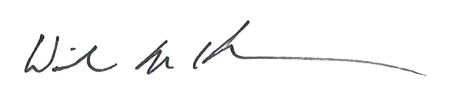 			William M. Kohut,			Principal, Denver School of the Arts